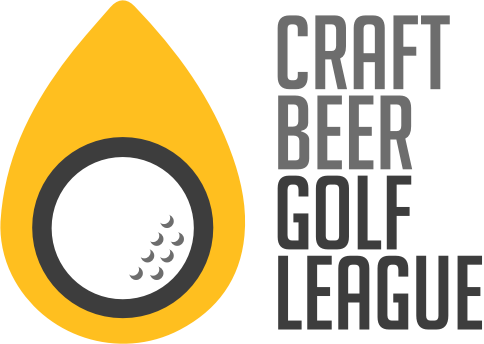 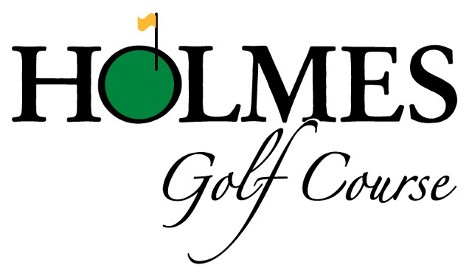 LEAGUE PLAYOFFS First Flight Championship	Robison/ Wilson vs. Meininger / Foote 3rd Place 		Hutkins / Richardson vs. Tryon / Tridle5th Place 		Miller / Anderson vs. Muff / Damgard7th Place 		Foster / Portsche vs. Ehmen / Ragon 9th Place 		Lowery / Waechter vs. Hiatt / Bayne	Second Flight Championship 	Graybeal / Lienemann vs. Roth / Knuth 	 3rd Place 		Hawkins / Huff vs. Cooper / Liliedahl 		5th Place		Sorensen / Brown vs. Olson / Mickells	7th Place 		Lamb / Phillips vs. Fitzke / Silver 9th Place 		Kreiger / Kreiger vs. Wright / Viehman 	Third Flight Championship	Chipman / Sjoberg vs. Shunkwiler / Shunkwiler 	3rd Place 		Vachel / Alberry vs. Hugo / Hugo 		5th Place 		Hruza / Shreves vs. Botthoff / Kreuser 		7th Place 		Schuurmans / Bergman vs. Orth / Cavadini 9th Place 		Wilson / Rodysill   		